Vážení přátelé korfbalu,Dovolujeme si Vás oslovit v souvislosti s anketou o nejlepší korfbalisty letošní sezóny 2013/14. Prosím o doplnění Vaší volby a zaslání na adresu: zpravodaj@korfbal.cz, a to do 20.března 2014. Vyhlášení výsledků proběhne na finálových dnech juniorů a seniorů.Nejlepší hráčka (seniorská kategorie):		Nejlepší hráč (seniorská kategorie):1	………………..					1	………………..2	………………..					2	………………..3	………………..					3	………………..4	………………..					4	………………..5	………………..					5	………………..Nejlepší trenér:						Nejlepší rozhodčí:1	………………..						1	………………..2	………………..						2	………………..3	………………..						3	………………..Nejlepší dorostenka:					Nejlepší dorostenec:1	………………..					1	………………..2	………………..					2	………………..3	………………..					3	………………..4	………………..					4	………………..5	………………..					5	………… ……..Nejlepší počin korfbalové sezóny:…………………..............Pozn. : doplňte, prosím, jména seniorů, juniorů (ze soutěže ČDKE), trenérů (všechny kategorie) a rozhodčích. Uvedených kandidátům budou přiděleny body v závislosti na tom, na jaké místo je v jednotlivých kategoriích umístíte. Do ankety se může zapojit každý, kdo pošle vyplněný formulář. Do kategorie „Nejlepší počin“ můžete navrhnout udělení ocenění dle Vašeho uvážení, které bude následně posouzeno.Děkujeme velmi za Vaši účast v anketěAutoři Korfbalového zpravodaje 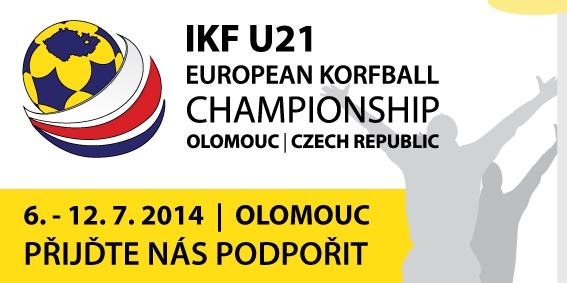 